TRƯỜNG ĐẠI HỌC LẠC HỒNG	         CỘNG HÒA XÃ HỘI CHỦ NGHĨA VIỆT NAMKHOA TÀI CHÍNH – KẾ TOÁN			  Độc lập – Tự do – Hạnh phúc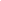 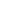 Đồng Nai, ngày……tháng……năm 2015ĐƠN XIN PHÉP NGHỈ HỌCEm tên : 	Ngày sinh: 	MSSV : 	Lớp:	 Khoá: 	Số ĐT liên lạc với gia đình : .................................................................................Em làm đơn này kính xin Khoa và Giáo viên bộ môn cho em được nghỉ học từ ngày ………/………../2015 đến ngày      ………/………../2015 Vì lý do :Trong khi chờ đợi sự chấp thuận, em xin chân thành cảm ơn.Kính gửi:Ban Lãnh Đạo Khoa Tài chính – Kế toánGiáo viên giảng dạyGiáo viên chủ nhiệm□ Bị ốm□ Bận việc gia đình□ Lý do khácGVCNNgười viết đơn(Ký, ghi rõ họ tên)Khoa TC-KT 